5º ANO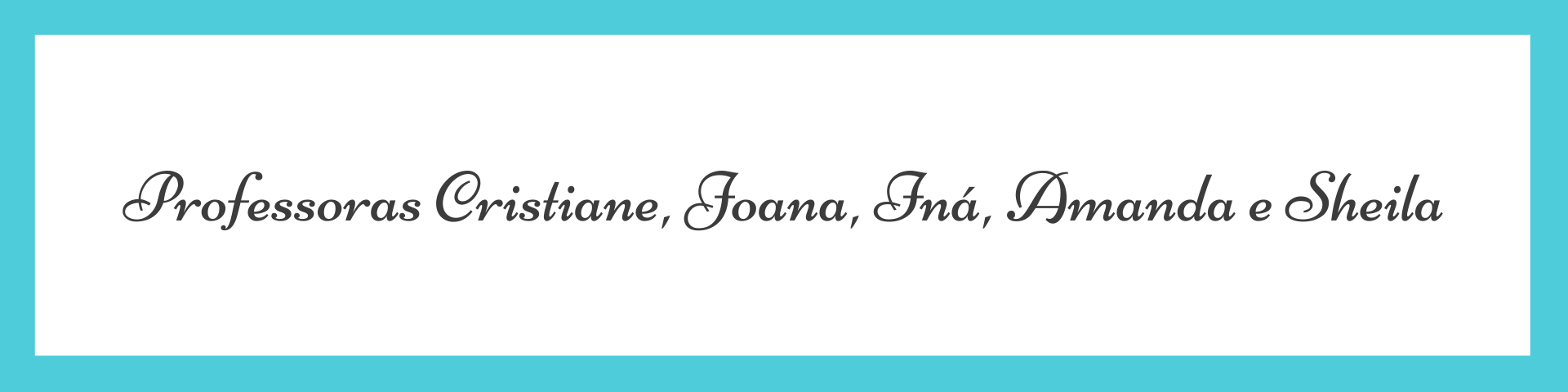 ATIVIDADES PARA 18 A 22 DE OUTUBRO DE 2021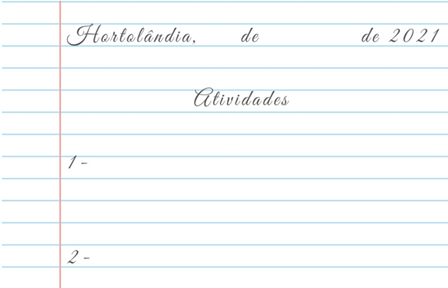 DIA DA SEMANAROTINA DIÁRIADESCRIÇÃO DAS ATIVIDADESSegunda-feiraData: 18/10Leitura diária: “O Livro que lia livros”https://drive.google.com/file/d/1xy-SQ4zt3EfqA8raR6VTu0zionvH09nD/view?usp=sharingAtividades: Livro Ápis - Língua Portuguesa (páginas 112 até 114).Acentuação das oxítonas e proparoxítonas.Educação Física: Hora de fazer exercícios. Dá uma olhadinha no blog o que o professor preparou para você.https://portaleducacao.hortolandia.sp.gov.br/index.php/ed-fisicaTerça-feiraData: 19/10Leitura diária: “A riqueza da vida”https://www.youtube.com/watch?v=0-mY55qc70YAtividades: Livro Ápis - Matemática (páginas 90 e 91).Inglês: Hoje é dia de aprender uma nova língua: vamos estudar Inglês! TEMA: https://portaleducacao.hortolandia.sp.gov.br/index.php/inglesQuarta-feiraData: 20/10 Leitura diária: “A Lua está em festa”https://5ca0e999-de9a-47e0-9b77-7e3eeab0592c.usrfiles.com/ugd/5ca0e9_39458fdbf23e4a1a82c0532ed8b1f202.pdfAtividades: Livro Buriti Mais História (páginas 124 e 125).Fazer a leitura da pág 124 e responder as perguntas da pág 125.Quinta-feiraData: 21/10  Leitura diária: “A folha de papel que queria ser um barquinho”https://www.youtube.com/watch?v=QxQjqiTOhFIAtividades: Livro Buriti Mais - Ciências (páginas de 36 a 39).Vamos rever um assunto bastante importante; Consumo consciente dos recursos naturais.Artes: Hoje é dia de fazer ARTE...https://portaleducacao.hortolandia.sp.gov.br/index.php/artesSexta-feiraData: 22/10 Leitura diária: A diferença entre consumo e consumismo.  https://youtu.be/xXRURt31Cw4Atividade: Na atividade de hoje falaremos a respeito da importância da tecnologia e da comunicação na interação entre a cidade e o campo, das transformações que ocorreram no modo de vida das pessoas, assim como as formas de consumo e as desigualdades de acesso à tecnologia.Leia o texto: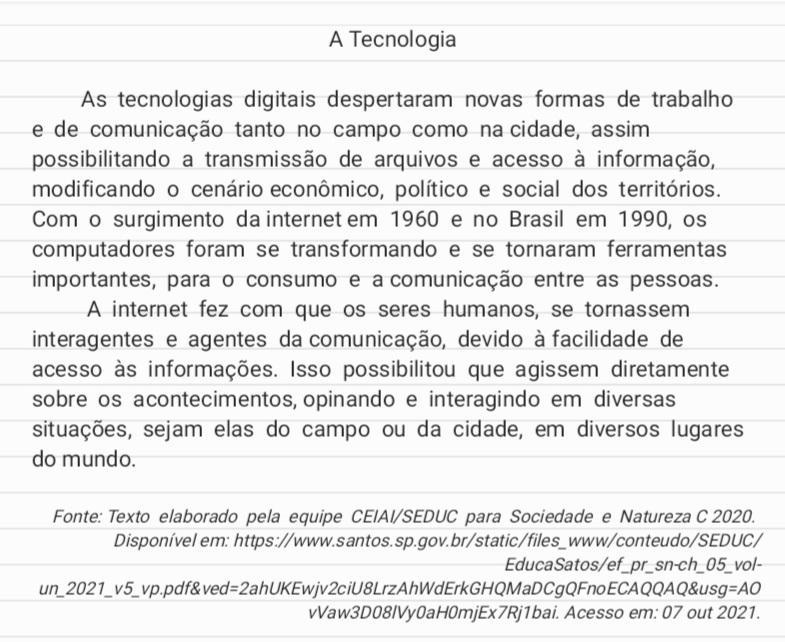 Após a leitura do texto "A Tecnologia", responda no caderno: a) Você mora no campo ou na cidade? b) Na sua casa tem Internet? c) Todas as pessoas da sua família têm acesso à internet? d) Você acessa a Internet pelo computador ou celular? e) Para que você costuma usar a Internet? f) O que você sabe sobre o consumo e o consumismo? g) Você acha que sempre houve consumo, como atualmente?Bom final de semana!